March Newsletter		 We are grateful for your support to this year’s Parent Night Community Outreach. Because of your generosity, we raised $5198 to donate to the Common Grounds Free Store in Delaware, Ohio.The Basket Raffle drawing just occurred in the Red Room where students pulled the winning tickets! Please see the winning numbers below. To claim your basket or silent auction item, please email or call the office. All raffle and silent auction items must be picked up and paid for by Thursday, March 10th. Please write all checks for the silent auction items to Common Ground Free Store. A special thank you to Aimee Seggerson and Allison Blue for their leadership in planning this event. In addition, thank you to the teachers who assisted in preparing for the event, the parents and other businesses who provided the items for our auction and to all families for providing the raffle basket items. We are a blessed community and are fortunate to share our blessings with those in need. Bring the Farm to youNext month, we are looking forward to bringing a bunny to our school for the children to enjoy. This is from the same organization from where we had our baby chicks last year. In addition, we will be bringing in our annual butterflies to watch their life cycle from chrysalis to hatching. We look forward to seeing the children’s excitement with these opportunities.Spring ConferencesSpring Conferences will occur on March 23rd and 24th. A sign-up genius will be sent out on Monday. If your child is in a 4 day/week class, your child will attend school on March 23rd and conference day will be on March 24th. Upcoming EventsMarch 11	No SchoolMarch 8,9	Storytime in the SanctuaryMar 16,17	St. Patrick’s Day treatsMar 23, 24	No School on your child’s conference dayMarch 28- April 1	Spring Break Openings for next yearPlease continue to refer your friends to our Preschool and Kindergarten for next year. We have openings in the Learn with Me, W/F 3’s, 3.5/4’s and 4’s afternoon classes and 2-day Kindergarten Enrichment. 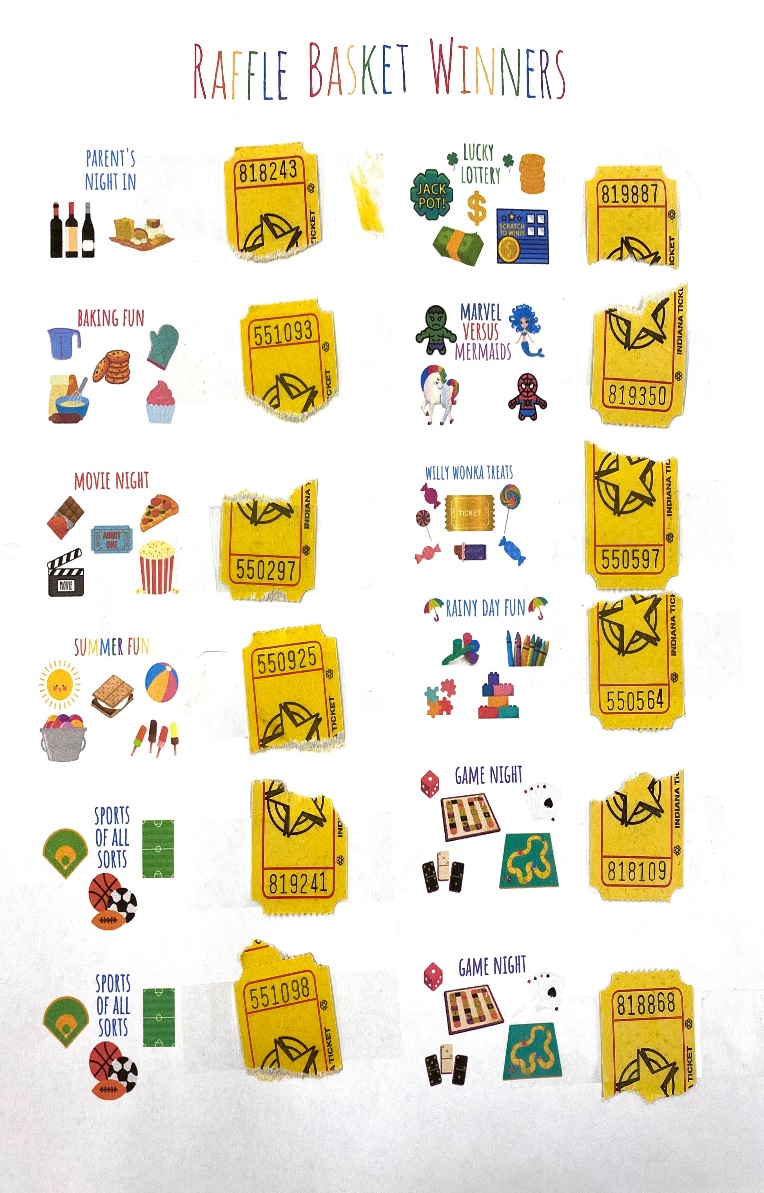 